KRASKAART van: ……………………………………………………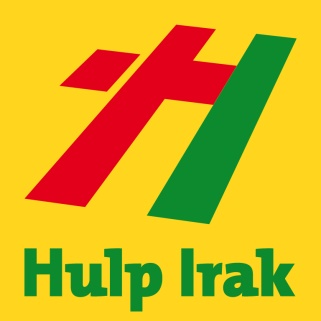 We zamelen op school kleding en speelgoed in. Een vrachtwagen brengt dit naar Irak. Helpt u/jij mee om het vervoer van (een gedeelte van) een doos te bekostigen?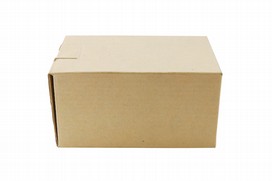 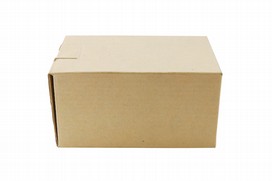 Hoe werkt het? Iemand geeft bijv. €2,00. Je zet een kruis door een vak van €2,00. 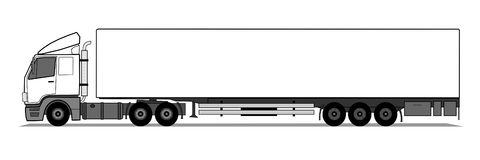 